"Карамзин Николай Михайлович""Карамзин Николай Михайлович""Карамзин Николай Михайлович"страницы биографиистраницы биографиистраницы биографии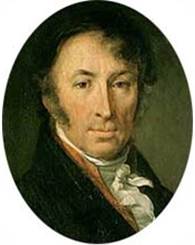    Николай Михайлович Карамзин (1766-1826) — выдающийся историк, крупнейший русский литератор эпохи сентиментализма, прозванный русским Стерном. Почётный член Императорской Академии наук (1818), действительный член Императорской Российской академии (1818). Создатель «Истории государства Российского» (тома 1—12, 1803—1826 гг.) — одного из первых обобщающих трудов по истории России. Редактор «Московского журнала» (1791—1792) и «Вестника Европы» (1802—1803).   Карамзин вошёл в историю как великий реформатор русского языка. Его слог лёгок на галльский манер, но вместо прямого заимствования Карамзин обогатил язык словами-кальками, такими, как «впечатление» и «влияние», «трогательный» и «занимательный». Именно он ввёл в обиход слова «промышленность», «сосредоточить», «моральный», «эстетический», «эпоха», «сцена», «гармония», «катастрофа», «будущность».   Карамзин вошёл в историю как великий реформатор русского языка. Его слог лёгок на галльский манер, но вместо прямого заимствования Карамзин обогатил язык словами-кальками, такими, как «впечатление» и «влияние», «трогательный» и «занимательный». Именно он ввёл в обиход слова «промышленность», «сосредоточить», «моральный», «эстетический», «эпоха», «сцена», «гармония», «катастрофа», «будущность».   Карамзин вошёл в историю как великий реформатор русского языка. Его слог лёгок на галльский манер, но вместо прямого заимствования Карамзин обогатил язык словами-кальками, такими, как «впечатление» и «влияние», «трогательный» и «занимательный». Именно он ввёл в обиход слова «промышленность», «сосредоточить», «моральный», «эстетический», «эпоха», «сцена», «гармония», «катастрофа», «будущность».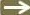 Биография  (далее)Н.М. Карамзин – историк, литератор, гражданин (хронология)(далее)Н.М. Карамзин – историк, литератор, гражданин (хронология)(далее)Карамзин – писатель (далее)Карамзин – переводчик (далее)Карамзин – историк (далее)Карамзин и семьяКарамзин и семья     Николай Михайлович Карамзин был женат дважды и имел 10 детей:     Николай Михайлович Карамзин был женат дважды и имел 10 детей:   1-й брак: с апреля 1801 года жена Елизавета Ивановна Протасова (1767—1802), сестра А. И. Плещеевой и А. И. Протасова, отца А. А. Воейковой и М. А. Мойер. По словам Карамзина Елизавету он «тринадцать лет знал и любил». Она была женщиной очень образованной и деятельной помощницей мужу. Имея слабое здоровье, в марте 1802 года родила дочь, а в апреле скончалась от послеродовой горячки. Некоторые исследователи считают, что именно в её честь названа героиня «Бедной Лизы».   1-й брак: с апреля 1801 года жена Елизавета Ивановна Протасова (1767—1802), сестра А. И. Плещеевой и А. И. Протасова, отца А. А. Воейковой и М. А. Мойер. По словам Карамзина Елизавету он «тринадцать лет знал и любил». Она была женщиной очень образованной и деятельной помощницей мужу. Имея слабое здоровье, в марте 1802 года родила дочь, а в апреле скончалась от послеродовой горячки. Некоторые исследователи считают, что именно в её честь названа героиня «Бедной Лизы».    2-й брак: с 8 января 1804 года жена Екатерина Андреевна Колыванова (1780—1851), внебрачная дочь князя А. И. Вяземского и графини Елизаветы Карловны Сиверс, единокровная сестра поэта П. А. Вяземского.    2-й брак: с 8 января 1804 года жена Екатерина Андреевна Колыванова (1780—1851), внебрачная дочь князя А. И. Вяземского и графини Елизаветы Карловны Сиверс, единокровная сестра поэта П. А. Вяземского.ПамятьПамять   Именем писателя названы:   Именем писателя названы:- Проезд Карамзина в Москве- Областная клиническая психиатрическая больница в Ульяновске.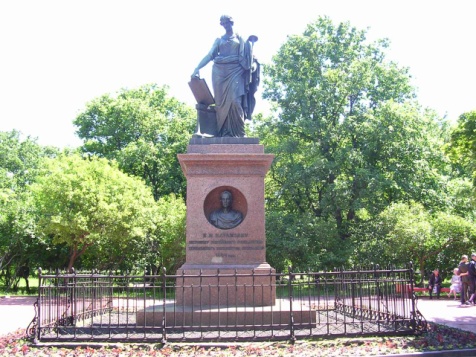   В Ульяновске установлен памятник Н. М. Карамзину, памятный знак — в подмосковной усадьбе Остафьево.  В Ульяновске установлен памятник Н. М. Карамзину, памятный знак — в подмосковной усадьбе Остафьево.  В Ульяновске установлен памятник Н. М. Карамзину, памятный знак — в подмосковной усадьбе Остафьево.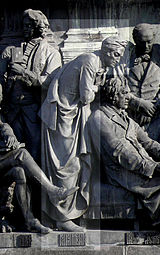    В Великом Новгороде на памятнике «1000 - летие России» среди 129 фигур самых выдающихся личностей в российской истории (на 1862 год) есть фигура Н.М. Карамзина.   В Великом Новгороде на памятнике «1000 - летие России» среди 129 фигур самых выдающихся личностей в российской истории (на 1862 год) есть фигура Н.М. Карамзина.   В Великом Новгороде на памятнике «1000 - летие России» среди 129 фигур самых выдающихся личностей в российской истории (на 1862 год) есть фигура Н.М. Карамзина.  Карамзинская общественная библиотека в Симбирске, созданная в честь знаменитого земляка, открылась для читателей 18 апреля 1848 года.  Карамзинская общественная библиотека в Симбирске, созданная в честь знаменитого земляка, открылась для читателей 18 апреля 1848 года.  Карамзинская общественная библиотека в Симбирске, созданная в честь знаменитого земляка, открылась для читателей 18 апреля 1848 года.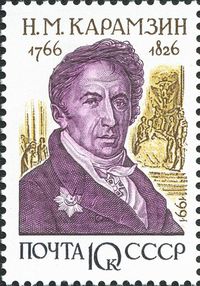    Почтовая марка СССР, посвящённая Н. М. Карамзину, 1991, 10 копеек (ЦФА 6378, Скотт 6053)   Почтовая марка СССР, посвящённая Н. М. Карамзину, 1991, 10 копеек (ЦФА 6378, Скотт 6053)   Почтовая марка СССР, посвящённая Н. М. Карамзину, 1991, 10 копеек (ЦФА 6378, Скотт 6053)Использованные источники:Использованные источники:Использованные источники:Н.М. Карамзин – БИБЛИОГРАФИЯ http://worldpoesy.com/?page_id=7974Н.М. Карамзин – БИБЛИОГРАФИЯ http://worldpoesy.com/?page_id=7974Н.М. Карамзин – БИБЛИОГРАФИЯ http://worldpoesy.com/?page_id=7974